附件2交通路线图酒店名称：济南玉泉森信大酒店酒店地址：山东省济南市历下区泺源大街68号 酒店总机：0531-88888887二、乘车路线（一）火车站至酒店1、济南站至酒店自火车站乘K51路至泉城广场下车，步行450米即到；若直接乘出租车前往，费用约需15元。2、济南东站至酒店自东站乘K36路至朝山街北口下车，步行200米即到；若直接乘出租车前往，费用约需13元。3、济南西站至酒店自西站东广场乘K19路至经七纬八站下车，同站换乘K102路至银座商城站下车，步行至马路对面即到；若直接乘出租车前往，费用约需40元。（二）机场至酒店自机场乘机场大巴1号线至火车站广场汽车站下车，步行240米乘K51路至泉城广场下车，步行450米即到；备注：晚上19:00以后可乘机场大巴直接到酒店；若直接乘出租车前往，费用约需100元。酒店位置示意图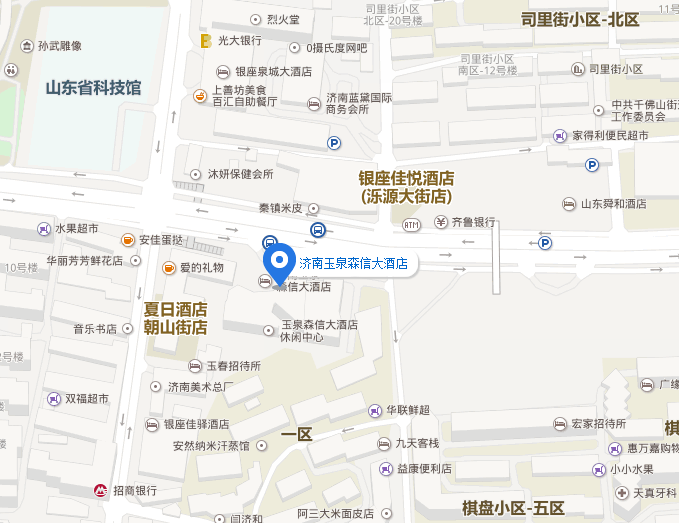 